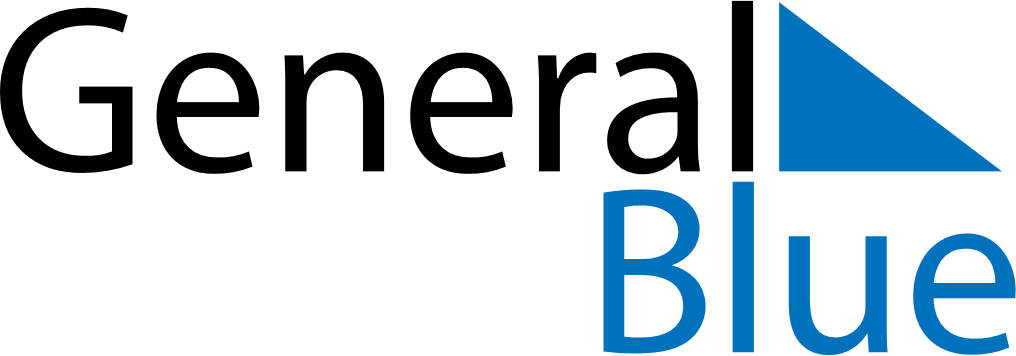 May 2024May 2024May 2024ChinaChinaMONTUEWEDTHUFRISATSUN12345Labour DayYouth Day678910111213141516171819202122232425262728293031